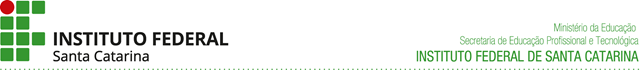 TERMO DE AUTORIZAÇÃO – TCCEu, __________________________, brasileiro(a), solteiro(a), residente na Rua ________________________, número ________, Araranguá, Santa Catarina, portador(a) do RG _____________, na qualidade de titular dos direitos morais e patrimoniais de autor da OBRA apresentada no IFSC Câmpus Araranguá, intitulada _________________________________________________________________________________________________________________________, com base no disposto na Lei Federal N. 9.160, de 19 de fevereiro de 1998:1 (  ) AUTORIZO O INSTITUTO FEDERAL DE EDUCAÇÃO, CIÊNCIA E TECNOLOGIA DE SANTA CATARINA, IFSC, a reproduzir, e/ou disponibilizar na rede mundial de computadores – Internet – e permitir a reprodução por meio eletrônico, da OBRA, a partir desta data e até que manifestação em sentido contrário de minha parte determine a cessação desta autorização.2 (  ) AUTORIZO O INSTITUTO FEDERAL DE EDUCAÇÃO, CIÊNCIA E TECNOLOGIA DE SANTA CATARINA, IFSC, a reproduzir, e/ou disponibilizar na rede mundial de computadores – Internet – somente as seguintes partes: ( ) Resumo, incluindo capa, folha de rosto, ficha catalográfica, folha de aprovação, dedicatória, agradecimentos e epígrafe, se houverem. ( ) Sumário ( ) Bibliografia ( ) Outros (especificar):___________________________________________________________, e permitir a reprodução por meio eletrônico, da OBRA, a partir desta data e até que manifestação em sentido contrário de minha parte determine a cessação desta autorização.3 (   ) NÃO AUTORIZO O INSTITUTO FEDERAL DE EDUCAÇÃO, CIÊNCIA E TECNOLOGIA DE SANTA CATARINA, IFSC, a reproduzir, e/ou disponibilizar na rede mundial de computadores – Internet – e permitir a reprodução por meio eletrônico, da OBRA. Disponibilizo somente os dados sobre a obra e seu resumo.Araranguá, __ de ________ de 20____.Assinatura do aluno: ________________________________Ciente do orientador: _______________________________